Профилактика заболеваний пупкаИсследования по обработке пупка, проведенные в Корнуэльском университете, показали, что уровень смертности у телят с необработанными пупками составляет 18% (тогда как у телят с обработанными пупками уровень смертности равен 7%). К трем месяцам жизни телята с инфекционными процессами в области пупка набирали на 2,5 кг меньше, чем телята без признаков инфекций.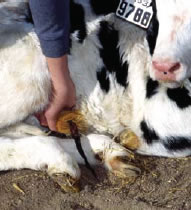 Другой проблемой, вызываемой инфицированием области пупка, является его взаимосвязь с появлением пупочной грыжи. Кандидат наук, член Ветеринарной ассоциации в г.Аттика, штате Нью-Йорк, Сэм Лидли считает, что прослеживается четкая взаимосвязь между инфекциями и грыжами. «Даже там, где образцово организована программа отелов, все равно попадаются телята с грыжами, - заявляет он. - А там, где осуществляется не лучшая программа, обнаруживается гораздо больший процент телят с грыжами».Дон Гарднер, доктор ветеринарии в Хадлстоне, штат Виргиния, соглашается с этим и добавляет, что пупочные грыжи тесно связаны с пупочными инфекциями, которые теленок получает еще при отеле. «Очень редко, когда инфекционная пупочная грыжа возникает по прошествии одного или нескольких дней, после того, как пупочный шрам уже высох и затвердел».Лидли также уверен в том, что причиной некоторых пупочных грыж, но уже в меньшей степени, может послужить генетика. «Опыт показывает, и это широко известно, что, особенно среди голштинских телок, вдруг может случиться целый «поток» грыж. Проверка записей по быку показывает, что, действительно, в большинстве случаев грыжи возникают у телочек, рожденных от семени одного и того же быка. На одной ферме купили 50 порций семени быка X, и теперь у них целая цепная реакция грыж».В стенке брюшной полости теленка есть отверстие, через которое проходит пуповина. Большую часть времени отверстие очень мало и самостоятельно закрывается. Проблемы наступают только тогда, когда отверстие становится шире. Большинство ветеринаров определяют размеры отверстия в терминах «пальцев». «У этой грыжа на два пальца, но выглядит так, будто пройдет сама, - говорит Лидли. - Надо же, а у этой грыжа на три пальца, достаточно широкая. Надо что-то сделать с этим».«В большинстве случаев кожа заживляется приблизительно через неделю, - говорит Гарднер. - Стенка живота слабенькая и тоненькая, и постепенно растягивается, и к двум-четырем месяцам жизни теленка дефект расширяется в грыжевый мешок». После заживления пупочной области кожа со скрывающим ее волосяным покровом будет выглядеть как мешок, свисающий на несколько сантиметров ниже брюшной стенки. Обычно, если сжать содержимое, оно должно исчезнуть в брюшной полости.ИнфекцииЛидли объясняет, что при рождении теленка — частично или полностью — может не осуществиться помещение пупочных артерий, вен или урахуса в брюшную полость. К тому же возрастает риск возникновения инфекции и физических повреждений. В некоторых случаях урахус полностью не зарастает. Тогда моча будет несколько дней капать из пуповины, провоцируя ее влажность и повышая риск занесения инфекции.Признаками инфекции является намокание пупка и появление плохого запаха. Гарднер отмечает, что часть пуповины опухнет, в конце концов затвердеет и, в худшем случае, станет жесткой, как веревка.Где-то на первой неделе жизни теленка многие из инфекций могут перейти в хроническую форму. «Вот почему можно часто увидеть солому из подстилки, торчащую из живота теленка, - объясняет Лидли. - При проверке телят с хроническими воспалениями часто оказывается, что естественные процессы заживления отверстия нарушены. Если посмотреть на телят, у которых не было очевидных проблем при отеле, и сравнить телят, у которых проводится лечение инфекции, с телятами, у которых лечение не проводится, можно не глядя утверждать, что у инфицированных телят в три или четыре раза больше шансов подхватить грыжу.Болезнь берет начало при отелеГарднер отмечает, что всякий раз, как он наблюдал проблему пупочной грыжи, это значило, что на ферме для обработки пупка использовали некоторое мягкое антисептическое средство — не подсушивающее, без содержания спирта. «Несмотря на то, что надо будет потрудиться, чтобы это найти, если вы сможете достать 7-процентный раствор йода и организовать сотрудников полностью обработать им пупочный отросток как можно скорее после рождения теленка, я думаю, проблемы в этой области уйдут», - говорит он. Стандартная ошибка проведения процедуры — частичная, но не полная обработка. При обработке следует использовать сильное прижигающее средство, например, 7% раствор йода. Гарднер полагает, что при обработке пупка подсушивающий эффект равным образом, если не более важен, чем дезинфицирующий. «Я постоянно наблюдал увеличение образования пупочных грыж, когда мои клиенты переходили на мягкий раствор йода», - говорит он. После обработки пупка теленка следует перевести в чистое сухое место, чтобы обеспечить его защиту от различных болезнетворных организмов.Инструкции по обработке пупка, составленные Сэмом Лидли, также включают концентрированный раствор йода (7%). «Нередко попадаются фермы, на которых сотрудники заменяют один йодовый раствор другим, ошибочно полагая, что все йодовые растворы одинаковы».Частичная обработка может стать отдельной проблемой. «Когда у меня есть возможность показать студентам процесс обработки пупка на живом животном, я показываю, что не только кончик пуповины, но вся пуповина до самого живота должна быть обработана средством для обработки пупочной области, - говорит Лидли. - Я говорю студентам: ищите «бублик». Это значит, что пуповина и даже часть живота после обработки должны стать коричневого цвета. Но вокруг пуповины, там, где она выходит из живота, может быть аккуратное кольцо белого цвета («бублик»). Его следует также обработать».Лидли добавляет, что при чрезмерном воздействии болезнетворных организмов (очень высокие цифры, слишком длительный период воздействия) даже самое строгое следование лучшим техникам обработки не спасет ситуацию.При наличии возможности применения при рождении, будут полезны маленькие пластиковые зажимы для пупочной области, которые предотвратят попадание микробов во внутреннюю часть пупка. «Однако, я не рекомендую применять их по истечению трех или четырех часов после отела, поскольку тогда бактерии уже останутся в пупочной области», - предупреждает Гарднер.Гарднер предполагает, что телятам с опухшими пупками можно помочь инъекцией из составленной микстуры антибиотиков в самый центр живота и ее распределением вверх и вниз по пуповине путем давления на поршень. «Вы все правильно делаете, если она побежит из брюшного конца пуповины, - говорит он. - Повторяйте одну и ту же процедуру с соответствующей дозой антибиотиков в течение 7-10 дней. Если же инфекция распространится до печени и гноем протянется вверх, значит, с ней будет сложно справиться, и некоторым телятам очень не повезло».Коррекция грыжиБольшинство грыж не требует коррекции. Гарднер убежден, что большинство грыж шириной менее трех пальцев не требует хирургического вмешательства. «Я не думаю, что хирургическое вмешательство необходимо, разве что отверстие становится достаточно широким, и в стенку брюшнины могут войти три пальца, - говорит он. - Почти все маленькие отверстия закроются сами к годовалому возрасту теленка».Лидли отмечает, что ветеринары должны методом пальпации проверить пупочную область, определить величину любой полости, выпячивающейся через брюшную стенку, сделать предположение насчет наличия или отсутствия в полости кишечной петли, длины и ширины полости и, в случае инфицирования, степень опасности инфекции. «Все это окажет помощь в принятии решения насчет тех или иных мер по закрытию отверстия или же определению, как скоро отверстие закроется само без нашего вмешательства», - говорит он.Когда Гарднер производит коррекцию грыжи хирургическим путем, он удаляет грыжевой мешок и сшивает брюшную стенку волокном из нержавеющей стали, пока белая линия живота не зарубцуется и не начнется долговременное восстановление ткани. Он повторно проходит по линии швов хромовой нитью, чтобы прочно сшить стенку, а затем выполняет подкожный шов, сшивая ткань изнутри для предотвращения формирования сером, а затем уже сшивает кожу долговременными рассасывающимися нитками, типа шовного материала Викрил.Следование и соответствие протоколуКогда Лидли выезжает к очередному клиенту, он всегда останавливается в секции отелов. «Я смотрю, есть ли там средство для обработки пуповины и необходимое оборудование, такое, как чашка для раствора, пятилитровая канистра, бутылочка-распылитель. Я проверяю, есть ли там раствор йода вместо средства для обработки сосков. Я нахожу четыре-пять самых маленьких телят, переворачиваю их и ищу признак того, что процедура обработки пуповины производится полностью — отсутствие «бубликов».Иногда Лидли обнаруживает грязное оборудование, например, при использовании чашки для обработки сосков раствор постоянно проливается из отверстия. «Некоторые ребята используют бутылочки для обработки сосков, которые выделяют раствор при нажатии на бутылочку, и стряхивают лишнее количество раствора сразу после обработки пупка. Подобная процедура рекомендована, но некоторые бутылочки становятся, так сказать, забиты засохшим йодом, и верхняя часть бутылочки приобретает темно-коричневый цвет. Я пытаюсь убедить клиентов заменить эти бутылочки новыми».Для того, чтобы помочь клиентам предотратить пупочные инфекции, Лидли не только составляет протокол обработки области пупка, но и обучает необходимым техникам обработки, а также проверяет выполнение протокола. «Нужно, чтобы люди ясно понимали, что от них требуется, - говорит он. - Нужно показать всем, как правильно делать эту работу и время от времени проверять, соответствует ли ее выполнение данным указаниям. На моих лучших фермах строго выполняют все процедуры и, кроме того, ведут записи по каждому теленку, у которого обработали пупочную область и покормили молозивом. Таким образом, следует делать все возможное для того, чтобы ухаживающие за телятами люди почувствовали ответственность за проводимую работу».